Liebe Dinos, heute könnt Ihr mal einen Löwenzahn untersuchen!Dazu müsst Ihr nur auf eine Wiese in Eurem näheren Umfeld oder auch in Euren Garten gehen und schon könnt Ihr beginnen… 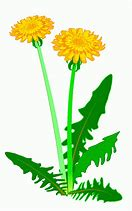 Schaut Euch einen Löwenzahn ganz genau an und schreibt/oder malt die Teile dieser Blume auf.Zupft aus einer Löwenzahnblüte 2 – 3 Blüten heraus und betrachtet sie (unter einer Lupe). Was seht Ihr?Versucht, die Löwenzahnblüten zu zählen. Könnt Ihr das?Schließt die Augen und tastet mal ein Löwenzahnblatt ab. Wie fühlt sich das an?Vergleicht die Blätter mehrerer Löwenzahnblumen. Bemerkt Ihr etwas?Öffnet vorsichtig einen Löwenzahnstängel. Was fällt Euch auf?Versucht, eine Löwenzahnwurzel auszugraben. Bemerkt Ihr etwas?Pflückt Löwenzahnblumen und versucht, eine möglichst lange Kette daraus zu machen.Viel Spaß beim Forschen mit Euren Eltern!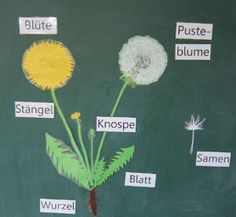 